Important Children's Information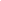 Keep this information so those you designate to care for your children in your absence have all of the information they need.Emergency Numbers and Important Contact InformationKeep this information in one place so that you and your family can access it easily.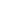 Childs NameDate of BirthChild’s Cell Phone Number (if applicable)SchoolSchool AddressSchool Phone NumberTeacher’s NameClassroom NumberAfter school ProgramAfterschool Program Phone NumberOther Camp/Sports/ProgramOther Camp/Sports/Program Phone NumberAllergiesMedical conditionsMedicationsDoctor’s Phone NumberDoctor’s AddressHealth InsuranceEmergency NumbersImmediate Emergency911Police DepartmentFire DepartmentPoison ControlFamily ContactsMother/Parent/GuardianHome PhoneCell PhoneWork AddressWork PhoneFather/Parent/GuardianHome PhoneCell PhoneWork AddressWork PhoneOther Emergency Contact and RelationshipCell PhoneMiscellaneous ContactsDoctorPhone NumberHealth Insurance CompanyPolicy NumberPediatricianPhone NumberHealth Insurance CompanyPolicy NumberDentistPhone NumberDental Insurance CompanyPolicy NumberCar Make/ModelLicense Plate NumberCar Insurance CompanyInsurance Policy NumberPhone NumberConsulateAddressPhone NumberAttorney/Nonprofit Legal Services ProviderAddressPhone Number